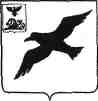 УПРАВЛЕНИЕ ОБРАЗОВАНИЯ АДМИНИСТРАЦИИ ГРАЙВОРОНСКОГО РАЙОНА БЕЛГОРОДСКОЙ ОБЛАСТИПРИКАЗ« 26» января 2009 года№39/1Об утверждении Подпрограммы «Одаренные дети Грайворонского района на 2009-2012 годы»В соответствии с постановлением правительства РФ от 21 марта 2007 года №172 «О федеральной целевой программе «Дети России» на 2007-2010 годы и постановлением г губернатора Белгородской области от 25 декабря 2006 года №175 «Об областной комплексной целевой программе «Дети Белгородчины» на 2007-2010 годы, в целях создания условий для повышения качества жизни и здоровья детей приказываю:1.	Утвердить Подпрограмму «Одаренные дети Грайворонского района
на 2009-2012 годы» (Приложение№1).Отделу оценки качества образования и общеобразовательным учреждениям обеспечить реализацию Подпрограммы «Одаренные дети Грайворонского района на 2009-2012 годы».Главному бухгалтеру Домашенко Т.А. обеспечить финансирование Подпрограммы в пределах ассигнований, выделяемых на эти цели.5. Контроль за исполнением приказа оставляю за собой.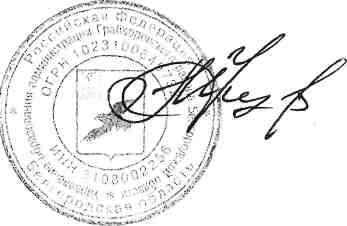 Начальник управления образованияМ.Кучерявенко.'